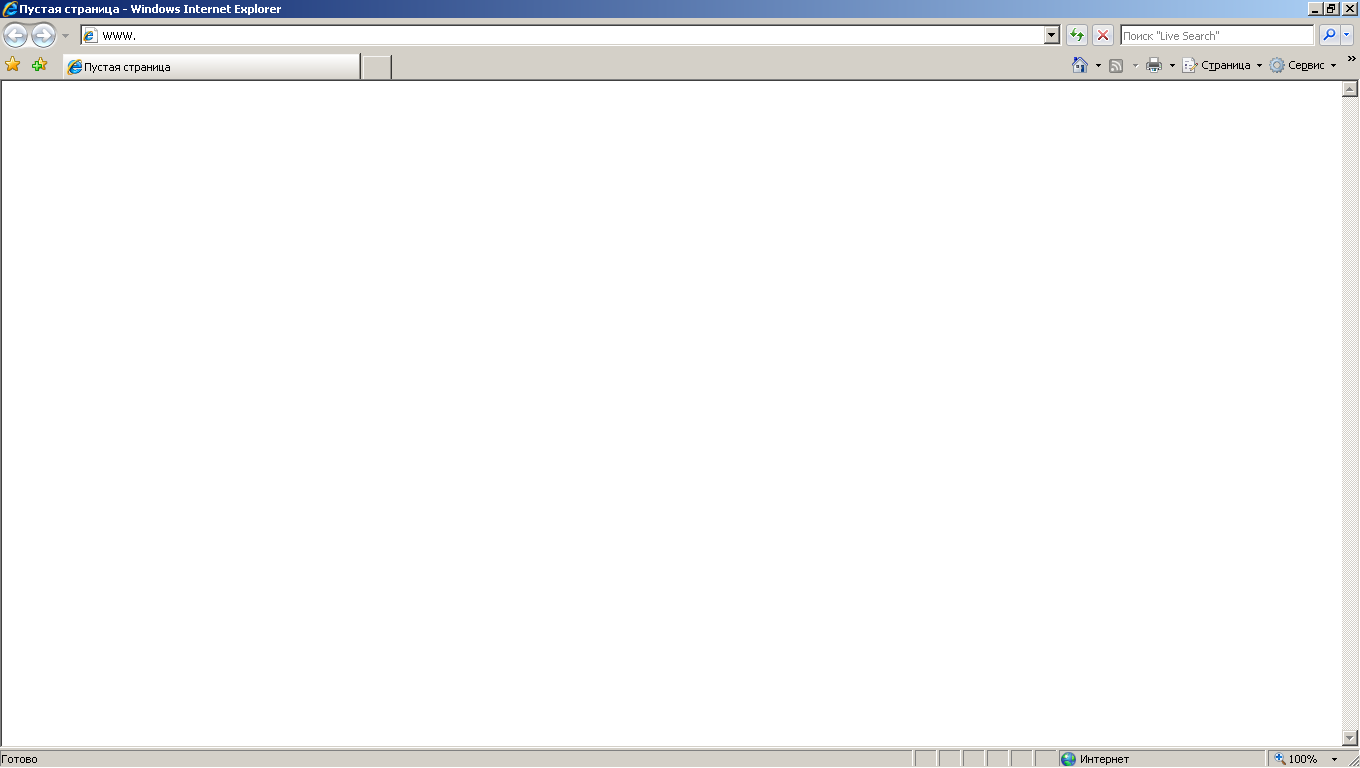 т, как тебя зовут?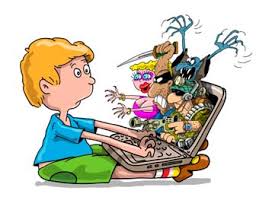 